ПРОТОКОЛ № 2Финальный турнир по футболу III Всероссийской летней Спартакиады инвалидов 2019 годаСтадион « Дружба » г. Йошкар-Ола                                                        « 14  » июля       2019 года.  Начало в 12 часов 00 минут. Освещение  Естественное.            Количество зрителей               чел.Результат  матча      3-0      в пользу  команды  «Ленинградская область».                                                                   Первой половины  -   в пользу  команды  «». Серия ударов с 9-ой отметки нет в пользу команды «-».                          Официальные   представителиПредупреждения игрокам ( Фамилия, Имя,   номер   игрока,     команда,    время,   причины   ) :Удаления       игроков     (  Фамилия, Имя,    номер    игрока,     команда,     время,     причины  ) :Извещение о подаче протеста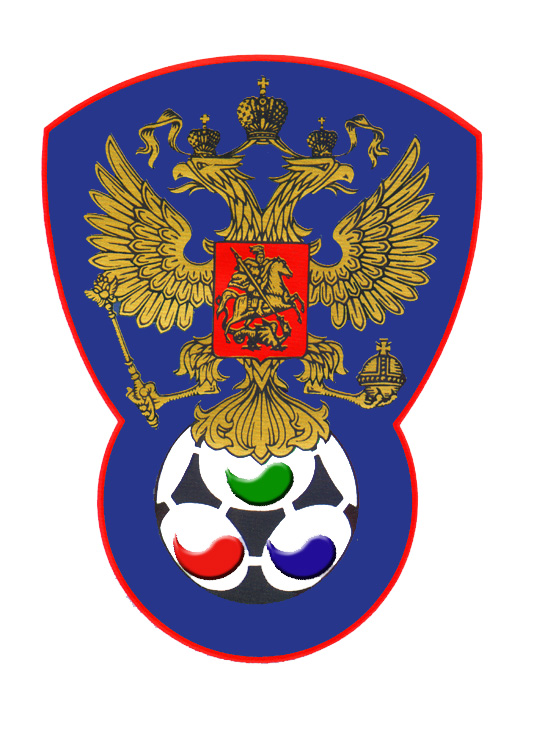 ВСЕРОССИЙСКАЯ ФЕДЕРАЦИЯФУТБОЛА ЛИЦ С ЗАБОЛЕВАНИЕМ ЦП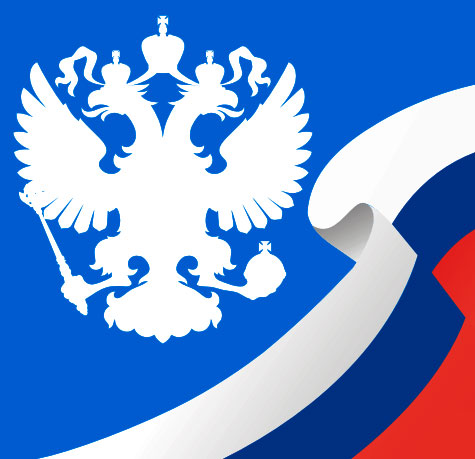 Ленинградская областьНижегородская область Судейская бригадаФамилия , ИмяКатегорияГородГлавный  судьяМасленников Михаил1Йошкар-ОлаПомощник № 1Колесников Евгений1Йошкар-ОлаПомощник № 2 Кутюков Павел1Йошкар-ОлаРезервный судьяБабушкин Григорий1Йошкар-Олафутболкигетры№ФамилияИмяКлЗМЗаменыЗамены№ФамилияИмяКлЗМЗаменыЗамены№ФамилияИмяКлЗМ№мин№ФамилияИмяКлЗМ№мин1СторожевКирилл131ОвчарукСемен3СмолинАлександр13АринцевОлег6ОкуневЕгор15ДубининАлександр7НикитинСергей22ТыринМихаил8СиниковМаксим16ШадринИлья10НечипуренкоАндрей27ЧесноковКирилл4БикчуринАлександр8БогдашкинНикита9КочетковАлександр№Фамилия  и  инициалыДолжность№Фамилия  и  инициалыДолжность1Литвинов Александр А.Гл. тренер1Кузнецов Артем М.Гл. тренер22нетнетНе поступалоГлавный судья_______________(Масленников М.)                  подписьфамилия и инициалыПодпись представителя принимающей команды_______________(Литвинов А.А.)                  подписьфамилия и инициалыПодпись представителя команды гостей_______________(Кузнецов А.М.)                  подписьфамилия и инициалы